Orientações gerais para a formatação e submissão de trabalhos (Simpósio) para o XXIII Congresso Nacional da Associação Brasileira de Educação MusicalPasso 1: Antes de iniciar a formatação do seu trabalho, leia detalhadamente a Chamada Trabalhos do XXIII Congresso Nacional da Associação Brasileira de Educação Musical e as informações a seguir, Para a formatação e envio do texto utilize exclusivamente este Modelo/Template. A formatação do documento (margens, título, espaçamento etc.) não deve ser alterada. Assim, o texto deve ser formatado DENTRO deste documento, contemplando todas as configurações e formatações aqui definidas.O trabalho deve ser salvo nos formatos Microsoft Word, preferencialmente, ou RTF, OpenOffice ou WordPerfect. Após a formatação o texto deve ser anexado ao Sistema de Submissão do Congresso (OSC), disponível em: http://www.abemeducacaomusical.com.br/congressos/congresso_trabalhos.aspTrabalhos que excederem o número de palavras (4.000 palavras para comunicação, 2.000 palavras para pôster e 4.000 para cada trabalho do simpósio) serão automaticamente recusados no processo de avaliação. Em relação ao número de palavras do texto, não serão computados título geral, resumo, palavras-chave e referências.Todas as fontes utilizadas no texto devem ser Calibri.O texto não deve conter nome, filiação institucional, nem qualquer outro tipo de informação que permita a identificação do(s) autor(es).As páginas não deverão ser numeradas.Após a formação do texto, DENTRO deste modelo, apague esta página, bem como todas as orientações apresentadas no documento. Os textos que não forem formatados neste documento, que além das orientações de formatação possui o timbre do Evento, não serão considerados para avaliação.Após formatar o texto, apague esta páginaPasso 2: Preencha o formulário a seguir. Ele será a primeira página do seu texto. Portanto, apague a página anterior, mas mantenha esta página, formatando o seu texto a partir da página seguinte.1) Título do Trabalho:2) Número de palavras (sem incluir título, resumo, palavras-chave e referências):3) Indique, abaixo, em qual das categorias o texto se enquadra:Projeto de Pesquisa ou Pesquisa em andamento(   ) Trabalho resultante de pesquisa realizada por estudante de graduação  (   ) Trabalho resultante de pesquisa realizada por estudante de especialização  (   ) Trabalho resultante de pesquisa realizada por estudante de mestrado       (   ) Trabalho resultante de pesquisa realizada por estudante de doutorado (   ) Trabalho resultante de pesquisa realizada por pesquisador profissional, sem apoio de agência de fomento (   ) Trabalho resultante de pesquisa realizada por pesquisador profissional, com apoio de agência de fomento (   ) Outros: especificar qual _________________________________________________________________Pesquisa Concluída(   ) Trabalho resultante de pesquisa realizada por estudante de graduação  (   ) Trabalho resultante de pesquisa realizada por estudante de especialização  (   ) Trabalho resultante de pesquisa realizada por estudante de mestrado       (   ) Trabalho resultante de pesquisa realizada por estudante de doutorado (   ) Trabalho resultante de pesquisa realizada por pesquisador profissional, sem apoio de agência de fomento (   ) Trabalho resultante de pesquisa científica realizada por pesquisador profissional, com apoio de agência de fomento (   ) Outros: especificar qual _________________________________________________________________Relato de Experiência(   ) Relato de experiência resultante de atuação como professor (abrangendo todos os níveis de ensino)(   ) Relato de experiência docente a partir da atuação como aluno de graduação e/ou pós-graduação(   ) Outros: especificar qual _________________________________________________________________Passo 3: A partir da próxima página inicie a estruturação do seu trabalho, seguindo as especificações de formatação apresentadas.Obs.: Esta página deve ser enviada como a primeira página do seu texto.Titulo Geral do simpósio (fonte Calibri 14; negrito; centralizado; espaçamento entre linhas 1,5; espaçamento 0 pt antes e 12 pt depois)SimpósioResumo do simpósio: O resumo deve ser estruturado em um único parágrafo, contendo apresentação do simpósio e enfatizando os temas, objetivos, metodologias e principais resultados que caracterizam os textos que compõem a proposta. Este resumo geral do simpósio deve ter entre 250 e 500 palavras e ser formatado de acordo com as seguintes especificações (fonte Calibri 12, normal, justificado, espaçamento entre linhas simples, espaçamento 18 pt antes e 0 pt depois;  Palavras chave: devem ser apresentadas entre 3 e 6 palavras chave do simpósio, de acordo com as especificações a seguir (fonte Calibri 12, normal, justificado, espaçamento entre linhas simples, espaçamento 6 pt antes e 30 pt depois;  Titulo Geral (fonte Calibri 14; negrito; centralizado; espaçamento entre linhas 1,5; espaçamento 0 pt antes e 12 pt depois)SimpósioResumo: O resumo deve ser estruturado em um único parágrafo, contendo apresentação do tema, objetivos, metodologia e os principais resultados alcançados. Deve ter entre 100 e 250 palavras e ser formatado de acordo com as seguintes especificações (fonte Calibri 12, normal, justificado, espaçamento entre linhas simples, espaçamento 18 pt antes e 0 pt depois;  Palavras chave: devem ser apresentadas 3 palavras chave do trabalho, de acordo com as especificações a seguir (fonte Calibri 12, normal, justificado, espaçamento entre linhas simples, espaçamento 6 pt antes e 30 pt depois;  Subtítulo nível 1 (fonte Calibri 14; negrito; justificado; espaçamento entre linhas simples; espaçamento 12 pt antes e 18 pt depois); todos o subtítulos de nível 1 do trabalho devem ter essa configuraçãoTexto: As partes do texto devem ter as seguintes especificações (fonte Calibri 12; normal; justificado; recuo 1,5 na primeira linha do parágrafo; espaçamento entre linhas 1,5, espaçamento 0 pt antes e 0 pt depois;  Subtítulo nível 2 (quando houver) (fonte Calibri 12; negrito; justificado; espaçamento entre linhas simples; espaçamento 12 pt antes e 18 pt depois) ; todos os subtítulos de nível 2 do trabalho devem ter essa configuraçãoCitações diretas com mais de três linhas devem ser inseridas em parágrafo de citação, formatado de acordo com as especificações apresentadas (NOME DO AUTOR EM LETRAS MAIÚSCULAS, ano, p. ). (fonte Calibri 11; normal; justificado, espaçamento entre linhas simples; espaçamento 12 pt antes e 18 pt depois; recuo de 4cm à margem esquerda).  Figuras [quando houver]: devem ser inseridas no próprio texto, no formato JPG, com resolução de 300 DPI, deixando-se uma linha de espaço entre o texto e a figura. Deverão ter um título auto-explicativo, limitado a duas linhas e localizado acima da figura, sem estar separado dela. Abaixo da figura deve ser indicada a fonte, mesmo que seja do próprio autor. Todas as figuras devem ser numeradas seqüencialmente, de acordo com o exemplo a seguir: FIGURA 1 – Logo da ABEM (fonte Calibri 10; normal; justificado, espaçamento entre linhas simples; espaçamento 0 pt antes e 18 pt depois, alinhada com as margens esquerda e direita da figura).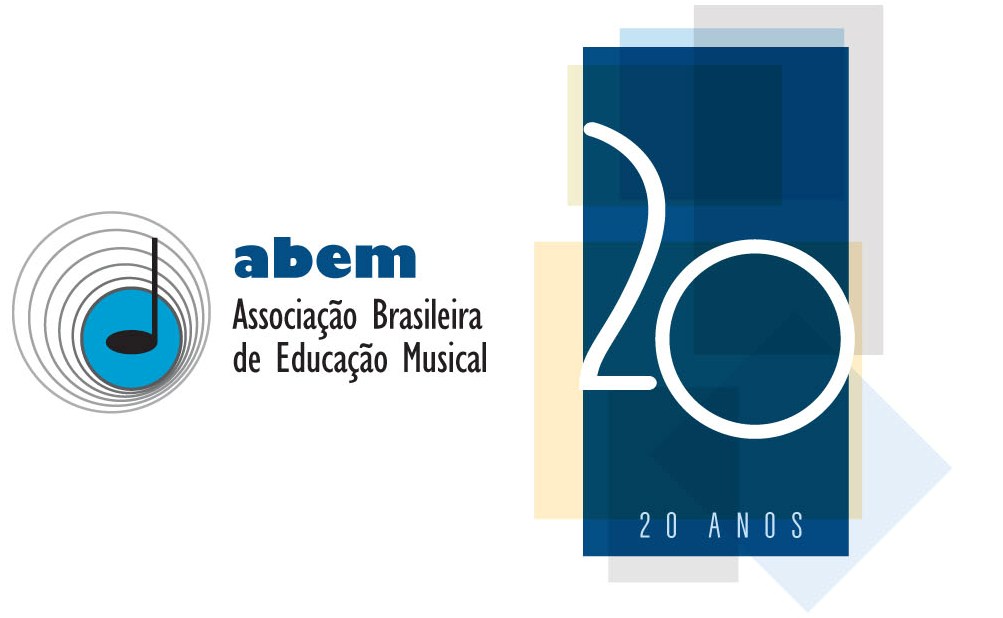 Fonte: (fonte Calibri 10; normal; justificado, espaçamento entre linhas simples; espaçamento 0 pt antes e 18 pt depois, alinhada com as margens esquerda e direita da figura).Tabelas e gráficos [quando houver]: devem ser inseridos no próprio texto, deixando-se uma linha de espaço entre o texto e a tabela e/ou gráfico, escritos com o mesmo tipo e tamanho de letra usados no texto (Times Roman Romam 12), estruturados de acordo com nas normas da ABNT. Tabelas devem ser elaboradas com espaçamento simples e numeradas seqüencialmente, aparecendo centralizadas na folha. Deverão ter um título auto-explicativo, limitado a duas linhas e localizado acima da tabela, sem estar separado dela. Linhas verticais devem ser utilizadas apenas nos casos em que sua ausência dificulte a leitura da tabela. Abaixo da tabela deve ser indicada a fonte, mesmo que seja do próprio autor. Os títulos das colunas devem estar em negrito. Não devem ser colocadas sombras para ressaltar linhas ou colunas da tabela. Exemplo de formatação de tabelas:Tabela 1: Espaços de educação musical (fonte Calibri 12; normal; justificado, espaçamento entre linhas simples; espaçamento 0 pt antes e 0 pt depois, alinhado com as margens esquerda e direita da tabela).Fonte: fonte Calibri 10; normal; justificado, espaçamento entre linhas simples; espaçamento 0 pt antes e 18 pt depois, alinhada com as margens esquerda e direita da tabela).Quadros devem ser elaborados com espaçamento simples e numerados seqüencialmente, aparecendo centralizados na folha. Deverão ter um título auto-explicativo, limitado a duas linhas e localizado acima do gráfico, sem estar separado dele. Linhas verticais devem ser utilizadas apenas nos casos em que sua ausência dificulte a leitura do gráfico. Abaixo do gráfico deve ser indicada a fonte, mesmo que seja do próprio autor. Os títulos das colunas devem estar em negrito. Não devem ser colocadas sombras para ressaltar linhas ou colunas do gráfico. Exemplo de formatação de gráficos:Quadro 1: Práticas pedagógicas musicais realizadas (fonte Calibri 12; normal; justificado, espaçamento entre linhas simples; espaçamento 0 pt antes e 0 pt depois, alinhado com as margens esquerda e direita do gráfico).Fonte: fonte Calibri 10; normal; justificado, espaçamento entre linhas simples; espaçamento 0 pt antes e 18 pt depois, alinhada com as margens esquerda e direita do gráfico).Referências (apresentada em página independente, fonte Calibri 14; negrito; justificado; espaçamento entre linhas simples; espaçamento 12 pt antes e 18 pt depois); todos o subtítulos de nível 1 do trabalho devem ter essa configuração)Insira aqui somente as referências citadas no trabalho. As referências devem ser estruturadas de acordo com as especificações da chamada de trabalho do Congresso e das normas da ABNT (NBR 6023) (fonte Calibri 12; normal; alinhado à esquerda; espaçamento entre linhas simples; espaçamento 0 pt antes e 0 pt depois, como um espaço simples entre uma referência e outra)Utilize a formação deste modelo, conforme as indicações acima para o texto 1, para formatar todos os demais textos do simpósioEspaços QuantidadeEscolas de educação básica42%Igrejas38%Projetos sociais12%Escolas especializadas8%AtividadesLocaisMinistrantesJogos rítmicosEscolas de educação básicaProfessor de músicaCanto coralIgrejasRegentes de coroAulas de percussãoProjetos sociaisMembros das comunidadesEnsino de instrumentoEscolas especializadasProfessor de música